Záväzná osnova pre základný výskumMaximálny rozsah záväznej osnovy je 20 stránAktuálnosť a vedeckosť cieľov, vedecká úroveň a kvalita projektuDefinujte mieru aktuálnosti riešeného problému v danej oblasti vedy a techniky, z celosvetového pohľadu vrátane relevantných odkazov na odbornú literatúruDefinujte vedeckú úroveň projektu a vedeckosť metód využívaných v riešení projektuDefinujte ciele projektu a reálnosť ich dosiahnutiaOpíšte navrhovanú metodiku riešenia projektu, opodstatnenosť jej výberu a efektívnosť jej použitia z hľadiska splnenia deklarovaných cieľovvoľný textOriginálnosť projektu a koncepcie riešeniaDefinujte mieru originálnosti projektuOpíšte navrhovaný koncept riešenia a formulujte vedeckú hypotézuDefinujte význam predbežných výsledkov, nadväznosť navrhovaného riešenia na vlastné publikované výsledkyvoľný textŠtruktúra projektu, kvalita spracovania, logická nadväznosť postupov riešeniaDefinujte harmonogram riešenia projektu s ohľadom na logickú nadväznosť postupov a na napĺňanie deklarovaných cieľovVysvetlite adekvátnosť použitej metodikyVysvetlite adekvátnosť navrhnutého rozpočtu projektu v kontexte finančnej náročnosti dosiahnutia cieľovStanovte časový plán realizácie a naplnenia stanovených vedeckých cieľovvoľný textOdborné predpoklady zodpovedného riešiteľa (v kontexte údajov uvedených v Žiadosti časť VV-A4)Charakterizujte maximálne 5 najdôležitejších vedeckých výstupov zodpovedného riešiteľa za posledných 5 rokov, uveďte dôležitosť výstupu na národnej aj medzinárodnej úrovniCharakterizujte 3 najdôležitejšie projekty realizované zodpovedným riešiteľom za posledných 5 rokov v štruktúre informácií: názov projektu, grantová schéma, roky riešenia, rozpočet projektu, pozícia zodpovedného riešiteľa v projekte (hlavný riešiteľ / riešiteľ), objasnenie dôležitosti výstupov projektu v národnom aj medzinárodnom kontexteCharakterizujte osobnosť zodpovedného riešiteľa v danej oblasti základného výskumu (v kontexte vedeckých aj vedecko–pedagogických výstupov) na úrovni svetovej, resp. európskeho výskumného priestoruvoľný textOdborné predpoklady riešiteľského kolektívuOdôvodnite kompetentnosť zúčastnených riešiteľských organizácií na riešenie predkladaného projektu v kontexte hlavných úloh, ktoré budú jednotlivé organizácie v projekte zabezpečovať;Opíšte kompetentnosť jednotlivých riešiteľov na riešenie predkladaného projektu a základné úlohy, ktoré budú v rámci implementácie projektu realizovať (netýka sa zodpovedného riešiteľa)Opíšte spôsob kooperácie riešiteľov, ich vzájomnú komplementaritu a zastupiteľnosť pri riešení projektuOpíšte existujúcu prístrojovú a personálnu infraštruktúru pracovísk podieľajúcich sa na implementácii projektuOpíšte mieru zapojenia mladých pracovníkov výskumu a vývoja do 35 rokov vrátane študentov doktorandského štúdia do riešenia projektuvoľný text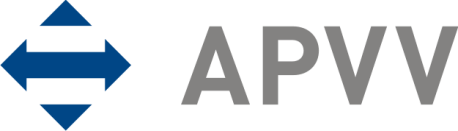 VV 2017VV-F vecný zámer projektuVV-F vecný zámer projektuNázov projektuZodpovedný riešiteľŽiadateľŠtatutárny/i zástupca/ovia žiadateľa